FUNDAÇÃO EDUCACIONAL CLAUDINO FRANCIO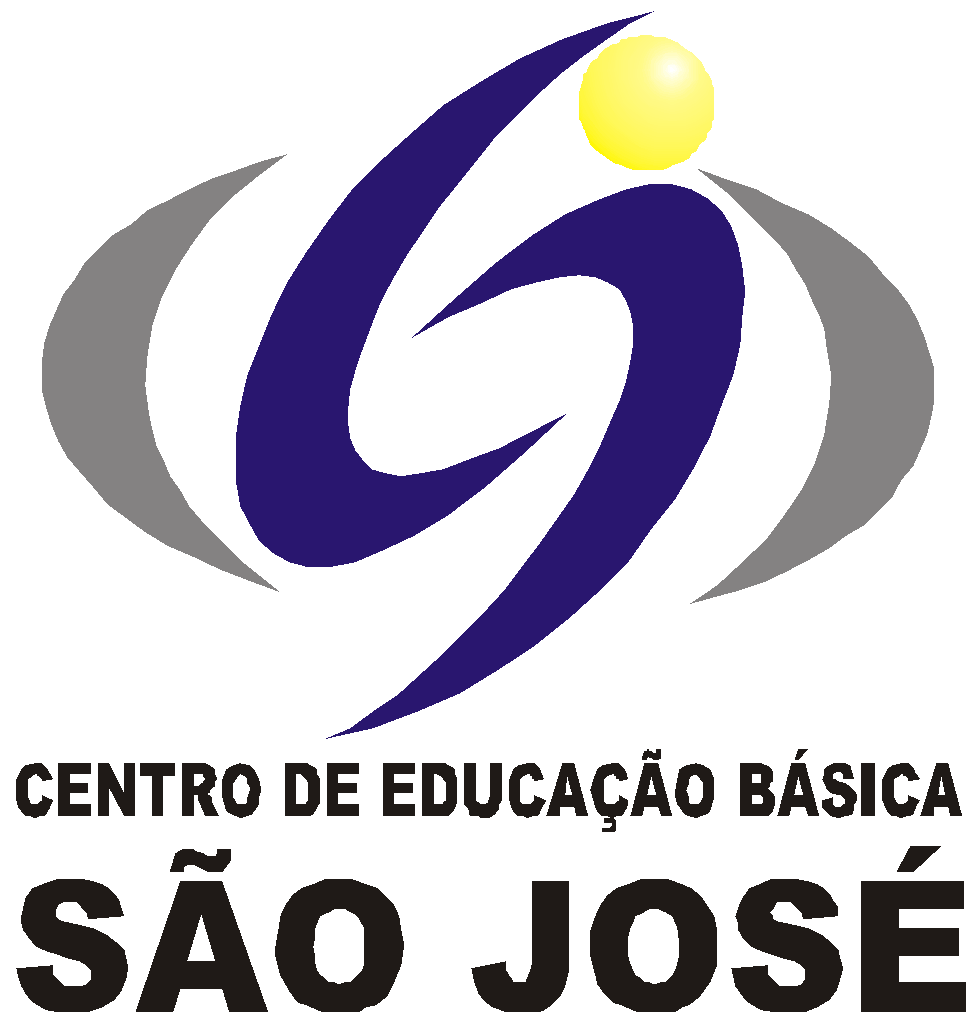 CENTRO DE EDUCAÇÃO BÁSICA SÃO JOSÉ       23 Roteiro de Estudos Diário 1º ano C - alfabetização – Professora Francieli                                            Conteúdo Programático de 31 de agosto a 04 de setembroSenhores Pais, Os alunos do grupo de risco ou que optarem por permanecer em casa deverão acompanhar a transmissão das aulas on-line das 7h às 11h, seguindo o Roteiro de Estudos. As famílias dos alunos que desejarem retornar para as aulas presenciais deverão entrar em contato com a coordenação. Este é o link FIXO para todas as aulas, todos os dias: http://meet.google.com/coo-faqc-ver                                                                                                                       Atenciosamente, Equipe PedagógicaANEXO: 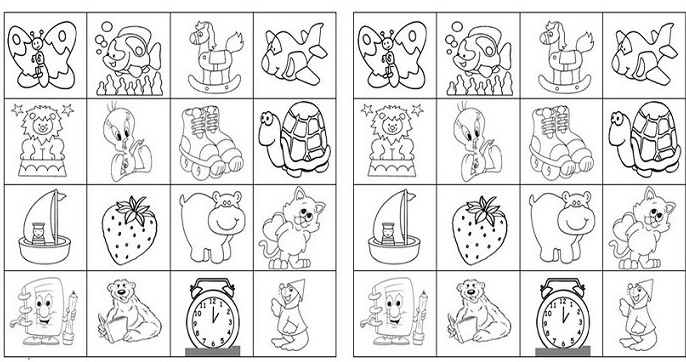                                                                                  31/08/2020                                                                                 31/08/2020                                                                                 31/08/2020HORÁRIOSEGUNDACONTEÚDOS13h – 13h50INGLÊS ABIELLYFicha 33 - Scenaries - Reading Comprehension.13h50 – 14h40EDUCAÇÃO FÍSICAATIVIDADE: DançaRealização da atividade: A partir dos vídeos, as crianças deverão dançar no ritmo e realizar as coreografias.INTERVALO*SERÁ  EM SALA DE AULA15h - 15h50   PORTUGUÊSCaderno de atividades - S, páginas 1 e 2.15h50 -16h40PORTUGUÊSCaderno de atividades - S, páginas 3 e 4.16h40 - 17hHIST/GEO E CIÊNCIASTAREFA: CALIGRAFIA - SS, PÁGINA 43 .                                                                                 01/09/2020                                                                                 01/09/2020                                                                                 01/09/2020HORÁRIOTERÇACONTEÚDOS13h – 13h50     PORTUGUÊSCaderno de atividades - S, páginas 5, 6.13h50 – 14h40PORTUGUÊSCaderno de atividades - S, página 7.INTERVALO*SERÁ  EM SALA DE AULA   15h - 15h50MATEMÁTICACaderno de atividades, páginas 1, 2, 3.15h50 -16h40MATEMÁTICACaderno de atividades, páginas 4, 5.16h40 - 17hMATEMÁTICATAREFA: CALIGRAFIA - S, PÁGINA 42.                                                                                 02/09/2020                                                                                 02/09/2020                                                                                 02/09/2020HORÁRIOQUARTACONTEÚDOS13h – 13h50ARTESEstudo do artista Salvador Dalí (continuação). Brincar de distorcer, fazendo caretas ou flexionando o corpo, imitando monstrinhos.Ficha 17 da apostila: sobreposição de imagens (desenho).Ficha 34 - Scenaries - Reading Comprehension.13h50 – 14h40INGLÊS ABIELLYEstudo do artista Salvador Dalí (continuação). Brincar de distorcer, fazendo caretas ou flexionando o corpo, imitando monstrinhos.Ficha 17 da apostila: sobreposição de imagens (desenho).Ficha 34 - Scenaries - Reading Comprehension.INTERVALO*SERÁ  EM SALA DE AULA15h - 15h50MÚSICACantaremos a música “conhecendo as notas musicais” e ouviremos as notas com o auxílio de instrumentos. 15h50 -16h40MATEMÁTICACaderno de registro: continhas.16h40 - 17hPORTUGUÊSTAREFA: CADERNO DE ATIVIDADES DE MATEMÁTICA, PÁGINA 6 e 7 .                                                                                 03/09/2020                                                                                 03/09/2020                                                                                 03/09/2020HORÁRIOQUINTACONTEÚDOS13h – 13h50PORTUGUÊSCaderno de atividades - CE,CI, páginas 8, 9.13h50 – 14h40PORTUGUÊSCaderno de atividades - CE,CI, página 10.INTERVALO*SERÁ  EM SALA DE AULA15h - 15h50REC AQUÁTICAAtividade: Jogo da MemóriaRealização da atividade: Imprimir, pintar e recortar as imagens. Com as peças prontas, virar todas com as imagens para baixo e definir quem começa jogando. Virar duas imagens por vez, se achar duas iguais, guarda as que acertou e continua jogando, se errar passa a vez. Vence quem conseguir achar mais pares.Material: imprimir a imagem, lápis de cor, giz de cera ou canetinha, tesoura.15h50 -16h40PORTUGUÊSCaderno de Registro: FRASES. / LIM16h40 - 17hHIST/GEO E CIÊNCIASTAREFA: CADERNO DE ATIVIDADES DE PORTUGUÊS, PÁGINA 11.                                                                                 04/09/2020                                                                                 04/09/2020                                                                                 04/09/2020HORÁRIOSEXTACONTEÚDOS13h – 13h50HIST/GEO E CIÊNCIASUnidade: Tempo de brincar...Tempo de aprender… Ficha 4.13h50 – 14h40HIST/GEO E CIÊNCIASUnidade: Tempo de brincar...Tempo de aprender…  FIcha: 5.INTERVALO*SERÁ  EM SALA DE AULA15h - 15h50MATEMÁTICACaderno de atividades, páginas 8, 9.15h50 -16h40MATEMÁTICACaderno de atividades, página 10.  .16h40 - 17hMATEMÁTICATAREFA: CADERNO DE ATIVIDADES DE MATEMÁTICA, PÁGINA 11 .